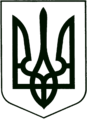           УКРАЇНА
          МОГИЛІВ-ПОДІЛЬСЬКА МІСЬКА РАДА
        ВІННИЦЬКОЇ ОБЛАСТІ       Р І Ш Е Н Н Я  №197Про хід виконання «Програми поліпшення стану безпеки, гігієни праці та виробничого середовища по місту Могилеву – Подільському» на 2012-2016 роки» за І півріччя 2016 рокуВідповідно до п. 22 ч. 1 та ч.2 ст. 26 Закону України  «Про місцеве самоврядування в Україні», Закону України «Про охорону праці», з метою забезпечення конституційного права громадян на безпечні умови праці, запобігання виробничого травматизму та професійним захворюванням,-міська рада ВИРІШИЛА:1. Інформацію начальника управління праці та соціального захисту населення     Могилів–Подільської міської ради Дейнеги Л.І. про хід виконання         «Програми поліпшення стану безпеки, гігієни праці та виробничого     середовища по місту Могилеву–Подільському на 2012-2016 роки» за     І півріччя 2016 року взяти до відома.		2. Керівникам підприємств, організаціям міста передбачати фінансування на     виконання заходів з охорони та гігієни праці з метою поліпшення умов праці     та усіляко сприяти в проведенню атестації робочих місць.3. Контроль за виконанням даного рішення покласти на заступника міського     голови  з питань діяльності виконавчих органів Кригана В.І. та на постійну     комісію з питань соціального захисту населення, охорони здоров’я,     материнства та дитинства (Соколовська Г.Г.).        Міський голова                                                        П. Бровко         Від 19.07.2016 р.9 сесії7 скликання